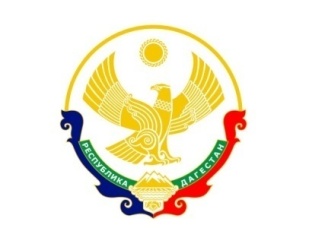 МУНИЦИПАЛЬНОЕ ОБРАЗОВАНИЕСЕЛЬСКОГО ПОСЕЛЕНИЯ«СЕЛЬСОВЕТ УЗДАЛРОСИНСКИЙ»Хунзахского района Республики Дагестан368262, село Уздалросо	Хунзахского района РД      				       тел. 8 988 2260333
Постановление № 23«30» декабря 2020г Об утверждении Порядка проведения анализа обращений граждан, поступивших в администрацию муниципального образованияВ соответствии со ст. ст. 1 и 14 Федерального закона от 02.05.2006 № 59-ФЗ «О порядке рассмотрения обращений граждан Российской Федерации», Устава муниципального образования, ПОСТАНОВЛЯЕТ :1. Утвердить Порядок проведения анализа обращений граждан, поступивших в администрацию МО СП «сельсовет Уздалросинский» Хунзахского района (приложение № 1).2. Опубликовать (обнародовать) настоящее Постановление и порядок в установленном порядке и разместить на официальном сайте муниципального образования  в сети «Интернет».3. Направить  настоящий нормативный правовой акт в Министерство юстиции РД для включения в регистр муниципальных нормативных правовых актов в установленный законом срок.4. Настоящее постановление направить в прокуратуру для проведения антикоррупционной экспертизы и проверки на предмет законности.5. Контроль   за   выполнением   настоящего   решения   возложить на заместителя главы муниципального образования. Глава МО СП ««сельсовет Уздалросинский»Хунзахского района                                                        Исаев О.МПриложениек постановлениюПОРЯДОКпроведения анализа обращений граждан, поступивших администрациюмуниципального образования1.	Настоящий Порядок разработан во исполнение статьи 14 Федерального закона от 02.05.2006 №  59-ФЗ «О порядке рассмотрения обращений граждан Российской Федерации»  и устанавливает процедуру обобщения и анализа обращений  граждан,  поступивших в  «указывается
муниципальное образование».2.	Анализ    обращений    граждан,    поступивших в указывается муниципальное образование, проводится в целях выявления и устранения причин, влияющих на поступление обращений граждан, повышения качества работы по рассмотрению обращений граждан, изучения общественного мнения и актуальных проблем граждан, а также совершенствования форм и методов работы с обращениями граждан, повышения качества защиты их прав и законных интересов.3.	Обобщение и анализ поступивших обращений осуществляется 1 раз в год.4.	По результатам   проведенного  обобщения  и  анализа обращений
граждан,    поступивших    в    «указывается    муниципальное образование» уполномоченными должностными лицами оформляется отчет об  анализе обращений     граждан,     поступивших     в     «указывается     муниципальное образование» за отчетный период (далее - Отчет).5.	Отчет должен содержать следующую информацию:-	информацию   о   количестве   поступивших,   переадресованных   и рассмотренных письменных обращений, обращений в форме электронного
документа;о местах, днях и часах приема граждан;о количестве граждан, принятых на личном приеме;-	об уполномоченных лицах по личному приему граждан и личном
выездном приеме;о тематике обращений;о принятых по результатам рассмотрения обращений мерах, в том
числе информацию о принятых нормативных правовых и иных актах (при
наличии).6.	Анализ обращений граждан, поступивших в «указывается муниципальное образование», за соответствующий период проводится, в том числе путем сравнения с обращениями граждан, поступившими за аналогичный период предыдущего года.7.	Отчет,  а также разъяснения по наиболее актуальным вопросам, затрагивающим интересы неопределенного круга лиц, размещаются уполномоченными должностными лицами на официальном сайте «указывается муниципальное образование» в информационно - телекоммуникационной   сети   «Интернет»   в   срок   до   15   числа   месяца, следующего за отчетным периодом. Глава МО СП «сельсовет Уздалросинский»Хунзахского района                                                   Исаев О.М